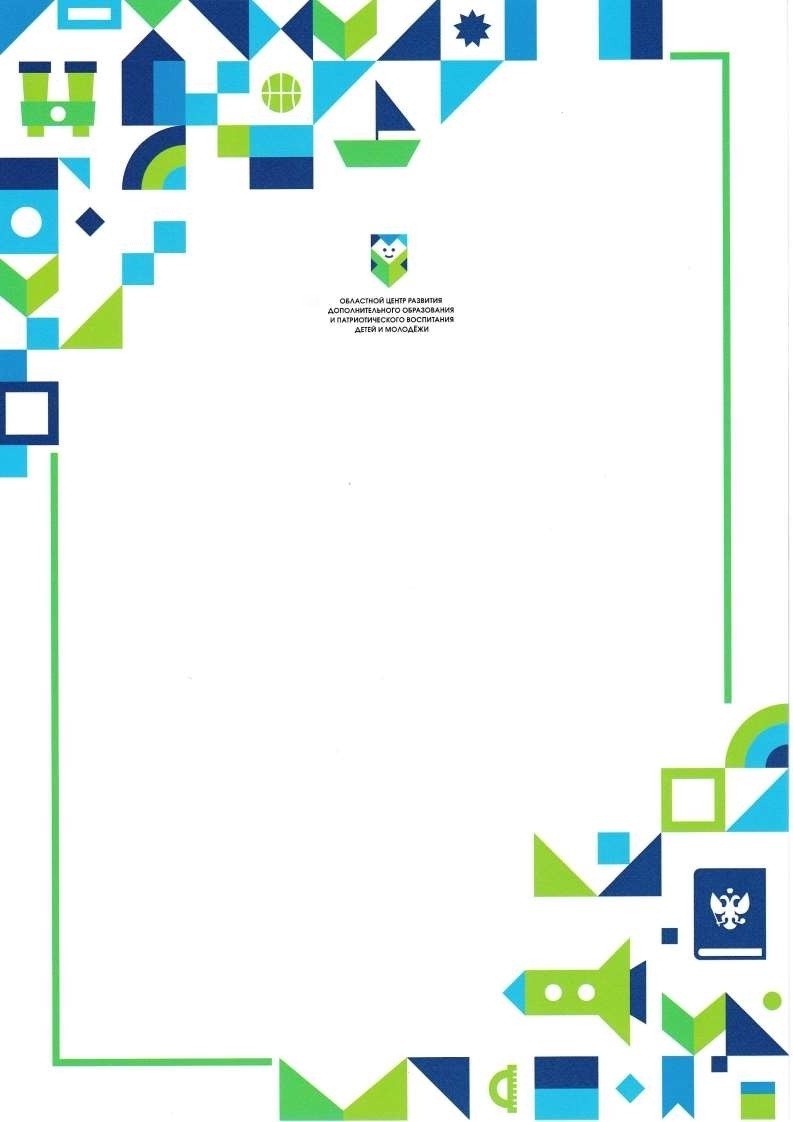 СЕРТИФИКАТучастникаобластного онлайн-конкурса творческих работ«История Победы»